                                             “Ann’s Creative Corner”Project Number Seven: Walk, Talk and DrawGather family and friendsDress for the weather.Bring Sidewalk chalk.Take a nature walk.Observe nature, sidewalks and the pier if you have access to one.Take your sidewalk chalk and draw what you feel. Look at your surroundings and get ideas of what to draw or just draw what comes to your mind.Alternatively, if at home and you have a sidewalk path, do this from Home.Washable paint is an idea too. Paint the sidewalk. Paint the fence.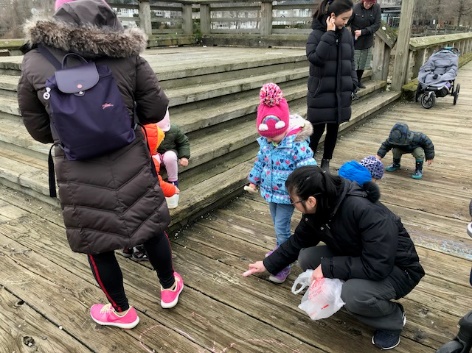 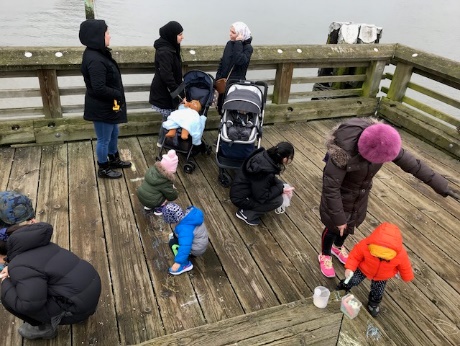 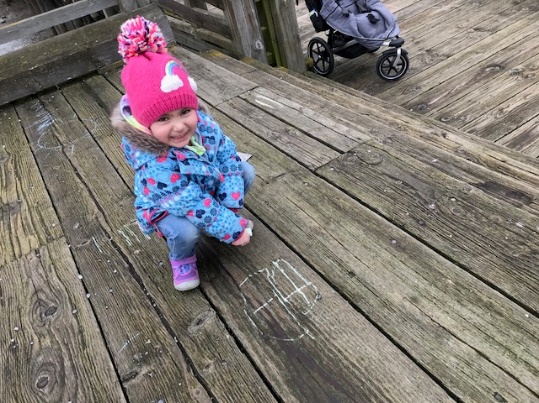 